DAUPHIN MULTI-PURPOSE SENIOR CENTRE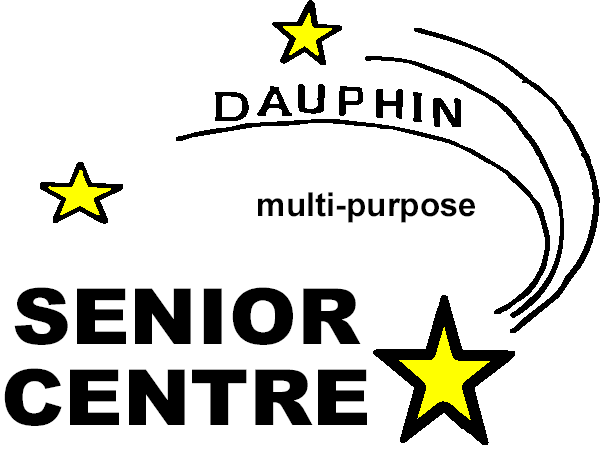 55-1ST AVE N.E.DAUPHIN MB, R7N-2A2PHONE-204-638-6485   FAX-204-638-6874FEE FOR SERVICEGENERAL HOUSEKEEPINGLISA HRYCAY---------------------------------------------------------------204-572-1074HOUSE CLEANING BY SHIRLEY-----------------------------------------204-548-4555I CARE—STEPHANIE HADWAY-----------------------------------------204-638-7608BLESSING CLEAN BY ARLELY--------------------------------------------204-572-5446JOAN KOTHLOW-----------------------------------------------------------204-572-0960 CLEANING SERVICEFIRST LIGHT------------------------------------------------------------------204-657-5767LAUNDRYWHITE DOVE LAUNDRY---------204-629-2837-------------- (wash-dry-fold service)YARDWORK/SNOW REMOVALB&R YARD WORKS-----------------------------------204-648-4214---204-648-7705M.Y.W CONTRACTING ---------------------------------------------------204-572-5782DANIEL MCKAY-------------------------------------------------------------204-572-0014DON SCHNITTJER 4 SEASONS YARD CARE---------------------------204-638-8461PARKLAND PROPERTY CARE-RONALD--------------------------------204-572-1144KEITH DURSTON------------------------------------------------------------204-638-0411FOOT CARELESS FLAMING-----------------------------------------------------------------------204-656-5669VAL MACIURA-----------------------------------------204-638-8039 --- CELL-204-648-6095JOANNE RANK-----------------------------------------------------------------------204-572-5172FEE FOR SERVICETRANSPORTATION LISA HRYCAY------------------------------------------------------------------------204-572-1074JOAN KOTHLOW-------------------------------------------------------------------204-572-0960 CARPENTERS & HANDYMENRON NEILL---------------------------------------------------------------------------204-638-7253WAYNE NYBO-----------------------------204-638-7409----------------CELL-204-648-3773 O.B. CONSTRUCTION--------------------------------------------------------------204-638-8161DON SCHNITTJER/ 4 SEASONS YARD CARE-----------------------------------204-638-8461ERIC ANDREASEN-------------------------------------------------------------------204-648-5358KEITH DURSTON--------------------------------------------------------------------204-638-0411SEWING AND REPAIRSSEWJOYFULLY-----------JOY HILLHOUSE---------------------------------------204-638-2824FRIENDLY VISITORI CARE---STEPHANIE HADWAY--------------------------------------------------204-638-7608	FEES ARE NEGOTIATED WITH THE SERVICE PROVIDER.DAUPHIN MULTI-PURPOSE SENIOR CENTRE IS A REFERRAL AGENCY ONLY AND WAIVES ALL ACCOUNTABILITY FOR THE SERVICE PROVIDER.  LIABILITY COVERAGE IS THE RESPONSIBILI OF THE SERVICE PROVIDER. .  Please contact 204-638-6485 with any comments or concerns about the service that you have received through this list.  Thank-you